附件一：武汉晴川学院2022年“3.25善爱我”心理健康看活动月今日份“小幸运”线上主题打卡活动操作指南截图要求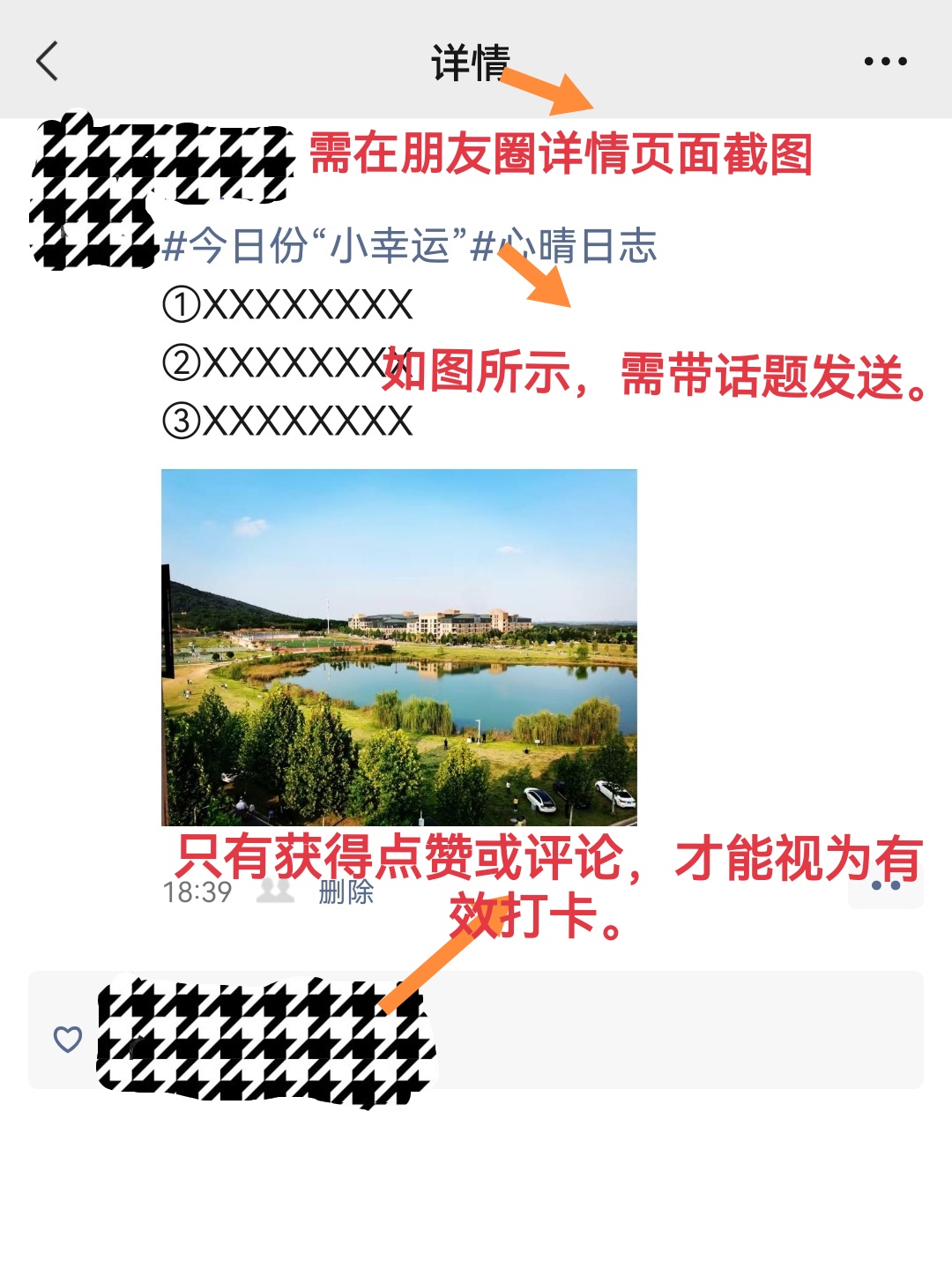 提交照片要求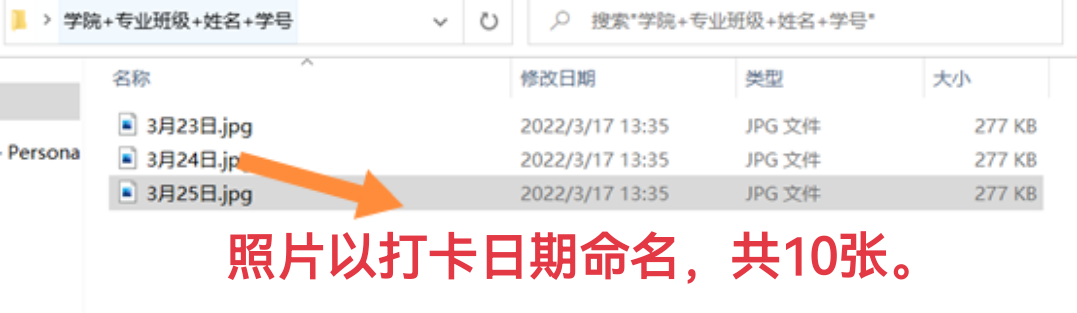 提交文件夹要求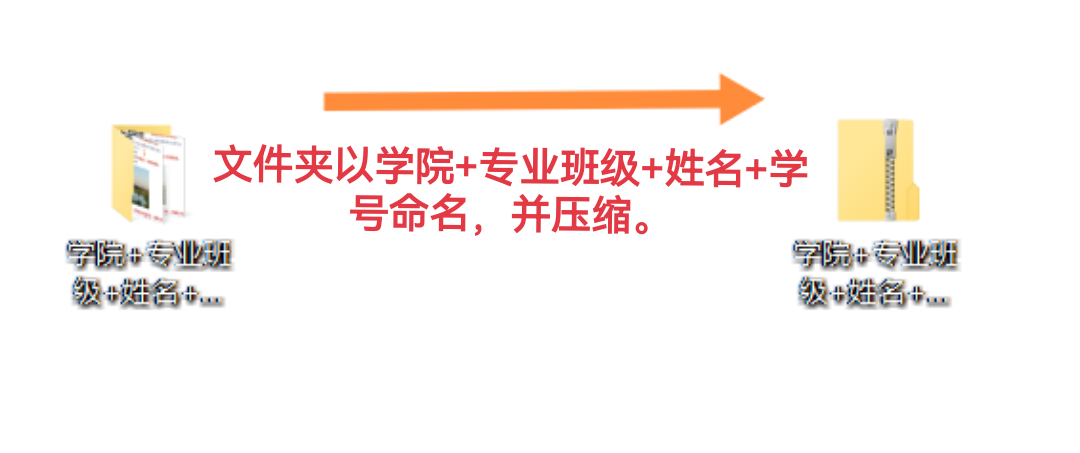 